OBSERVATIONAL POST-OP REVIEWUpon distance examinations of both calves, appeared bright, alert and responsive (B.A.R) with normal parameters.Normal Parameters of calves:Due to the hyperactivity displayed by this young animal it was impossible to obtain most parameter readings post-operatively. There was no vocalization which indicated no pain was felt from affected areas.There was no abnormal behaviour which indicated the surgical procedure did not affect the animal. There was haemorrhage from the surgical site which indicated the area was properly cauterized.There were no flies present on or around the surgical site which indicated there was proper post-op management and the screw worm spray worked effectively.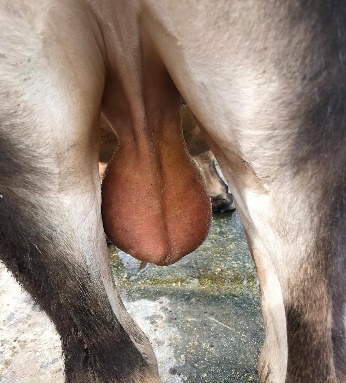 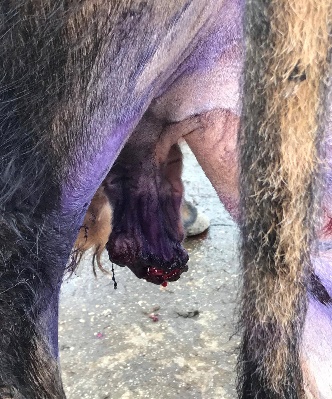       Bruce before castration                              Bruce after castrationTreatment post-op, for the next few days:Antibiotic cream was applied directly to the affected areas.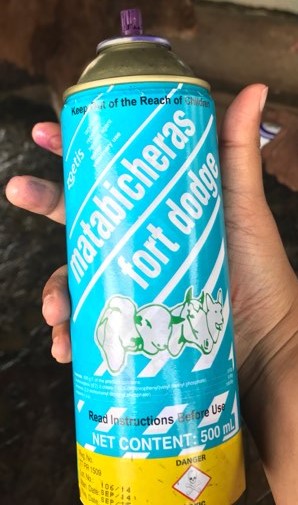                                                                 https://ar.zoetis.com/products/bovinos/matabichera-fd.aspxScrew worm spray was applied around the affected area.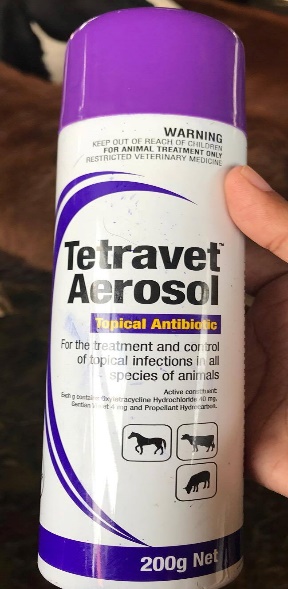                                                             http://www.takamuljo.com/ItemDetails.aspx?ItemID=31&ProductName=Another dose of Penicillin was administered I.M 3 days after surgery.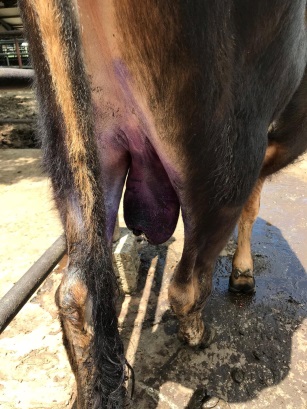 Bruce will be monitored for the next 2 weeks.Temperature101-103°FPulse100-140 beats/minRespiration30-60 breaths/min